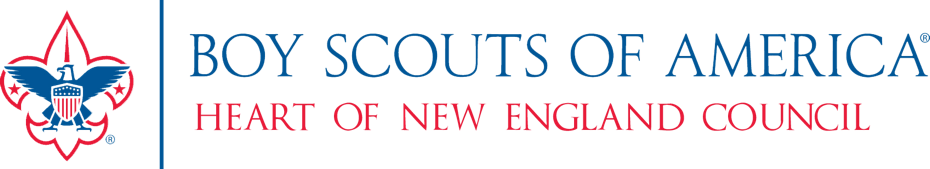 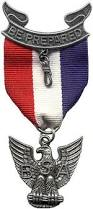 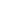 Eagle Scout Recognition LuncheonHonoring the Members of the Eagle Scout Class of 2019To be held at the La Salle Reception Center444 Main StreetSouthbridge, MA 01550Saturday, January 11, 202011:00 am – 11:45 am: Check-In and FellowshipNoon – 2:00 pm: Lunch and ProgramClass of 2019 Eagle Scouts and their Scoutmasters attend at no costFamily and Friends: $42 per person(If you wish to sponsor an Eagle Scout or Scoutmaster, see link below or complete the additional sponsor form)Space is limited – registration must be completed by December 20, 2019Special dietary restrictions can be accommodated. Please see below.To Register, please visit:https://commerce.hnebsa.org/event/eagle-luncheon/For Program information, please contact Paul Neslusan – paul_neslusan@msn.comFor Registration, Payment and Dietary Restrictions, please contact Kelly Stickney –kelly.stickney@scouting.org